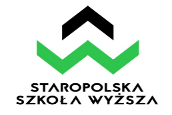 DZIENNICZEK PRAKTYK ZAWODOWYCHZAKŁADANE EFEKTY UCZENIARealizacja praktyk zawodowych wraz z weryfikacją efektów uczenia się……………………………………..				……………………………………    (podpis Opiekuna praktyk z ramienia Instytucji)		                                         (podpis Koordynatora ds. praktyk zawodowych)ImięNazwiskoNumer albumuKierunek studiówMiejsce praktykTermin odbycia praktykOpinia Opiekuna praktyk z ramienia InstytucjiWiedza:Wiedza:P_W01Zna zasoby i funkcje podmiotu, rodzaje dokumentów, sprawozdań finansowych oraz wykorzystywane przez podmiot programy finansowo – ekonomiczne oraz wykorzystywane w transporcie i logistyceP_W02Posiada wiedzę z zakresu stosowanych w organizacji procedur i metod dotyczących zarządzania procesami logistycznymi i spedycyjnymi oraz instrumentów ekonomicznych oceny sprawności ich realizacjiP_W03Posiada wiedzę na temat specyfiki pracy w poszczególnych działach firmyUmiejętności:Umiejętności:P_U01Wykształcił nawyki przestrzegania przepisów dotyczących bezpieczeństwa 
i higieny pracy, ochrony p. poż. obowiązującej w zakładzie pracy oraz w czynnościach transportowych P_U02Jest przygotowany do aktywnego uczestniczenia w procesach decyzyjnych oraz w tworzeniu i realizacji złożonych przedsięwzięć w środowisku pracy i poza nim. P_U03Posiada pogłębione umiejętności prawidłowego formułowania problemów i realizacji typowych zadań przy wykorzystaniu nowoczesnych metod i narzędzi mających zastosowanie w gospodarce przedsiębiorstwa/instytucji. P_U04Posiada pogłębione umiejętności z zakresu  analizy ekonomicznej przedsiębiorstwa/instytucji a także analizy poprawności organizacji procesów logistycznych.Kompetencje społeczne:Kompetencje społeczne:P_K01Jest gotów odpowiednio określić priorytety służące realizacji określonego przez siebie i innych zadania.P_K02Jest gotów współdziałać i pracować w grupie, przyjmując w niej różne role.P_K03Jest gotów wzbogacać i doskonalić zdobytą na zajęciach dydaktycznych wiedzę teoretyczną w zakresie jej implementacji w praktyce zawodowej.Lp.DataWykonywane czynnościOsiągnięte efekty